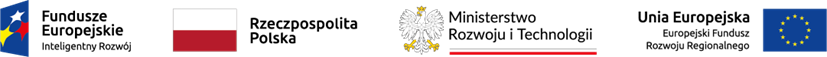 Załącznik nr 1................................. dnia .......................DANE WYKONAWCY:………………………………………………………………………………………………………………………………………FORMULARZ OFERTOWYJa/My, niżej podpisany/i:..........................................................................................................................................................................................................................................................................................................................działając w imieniu i na rzecz Wykonawcy:.............................................................................................................................................................(Zarejestrowana nazwa Wykonawcy).............................................................................................................................................................(Numer telefonu/ numer faxu/ email)uczestnicząc w procedurze rozeznania rynku prowadzonej przez Ministerstwo Rozwoju i Technologiina:wykonanie usługi kontrolnej w zakresie poprawności realizacji projektów pilotażowych w ramachumów o powierzenie grantów - poddziałanie 2.4.1 POIR, 2014-2020informuję, że spełniam warunki udziału w postępowaniu wskazane w SOPZ. Potwierdzenie spełnienia warunków udziału znajduje się w tabeli poniżej:Poniżej przedstawiam ofertę:Cena obejmująca wszelkie koszty związane z realizacją przedmiotu zamówieniacena netto …………...cena brutto ………….Oświadczam, że podana cena brutto zawiera wszystkie koszty związane z pełną i terminową realizacją zamówienia.Doświadczenie zespołu kontrolerówLiczba osób skierowanych do realizacji zamówienia: …………………. (proszę tu wpisać ilu osobowy zespół będzie realizował zamówienie) Wykaz osób skierowanych do realizacji zamówienia:......................................................................................................(data i czytelny podpis uprawnionego przedstawiciela(i) Wykonawcy)L.p.Przedmiot usługiWartość usługiTermin wykonaniaZamawiający1.2.3.L.p.Imię i nazwiskoDoświadczenie w prowadzeniu czynności kontrolnych dla projektów współfinansowanych ze środków UEZałącznik potwierdzający doświadczenie (zaświadczenie podmiotu, który realizował kontrolę lub oświadczenie danego kontrolera)1.2.3.4.5.